Name___________________________________________Period______Date_____________Lewis Dot Structure Practice #2For the following elements, complete the Lewis Dot Structures. Use your periodic tables!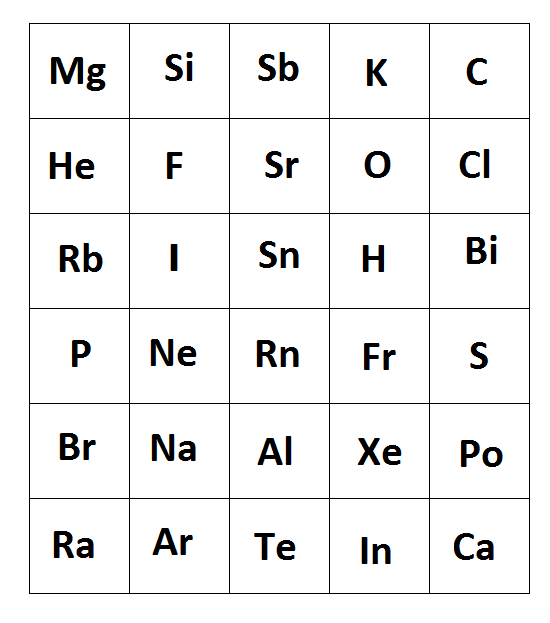 